بسم الله الرحمن الرحيم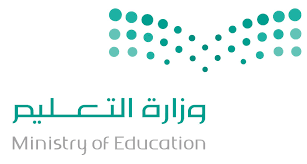        المملكة العربية السعودية                                                                                                        وزارة التعليم                                                                                        الصف / الثالث المتوسط                                                                                              إدارة التعليم بالقنفذة          مدرسة:العز بن عبدالسلام المتوسطة (بنمرة)                                             الزمن/ 45 دقيقة            أسئلة اختبار  منتصف الفصل لمادة الرياضيات للفصل الدراسي الثاني  1444 هالسؤال الأول: ا~ ضع علامة (ض) أمام العبارات الصحيحة وعلامة (ضض) أمام العبارات الخاطئة 0         ( ثلاث درجات )السؤال الأول: ا~ ضع علامة (ض) أمام العبارات الصحيحة وعلامة (ضض) أمام العبارات الخاطئة 0         ( ثلاث درجات )العلامة1للنظام   ص = 5س + 7 ، ص= 5س+ 3   حل واحد فقط۲درجة وحيدة الحد  ۲ د^ ب#  هي الدرجة السادسة   3أفضل طريقة لحل النظام  4 س+ ۲ص = 8 ، 3 س+ ۲ ص= 9  هي استعمال الطرح                                       4( ل% ك& )$ =  ل% ك*@ب~استعمل التمثيل البياني المجاور للإجابة عن الأسئلة التالية   :1لأ أوجد حل النظام المكون من المستقيمين (1) و (۲)                           (.................  ، .................)۲لأحدد ما اذا كان النظام المكون المستقيمين (1) و (۲)   متسقاً ام غير متسق ومستقلاً أم غير مستقل............................................................................................................................................................3لأ أوجد عدد حلول  النظام المكون من المستقيمين (3) و (۲)............................................................................................................................................................ج~حل النظام التالي:          ۲س + 7ص = ۲4	                                            ( ثلاث درجات )                                    5س - 7ص = 11.................................................................................................................................................................................................................................................................................................................................................................................................................................................................................................... .................................................................................................................................................................................................................................................. ..................................................................................................................................................................................................................................................................................................................................................................................................................................................................................................... ...............................................................................................................................................................................................................................................  السؤال الثاني: ا~ حل النظام التالي                                            ( ثلاث درجات )س = ۲ ص + 1س + 5 ص = 8..........................................................................................................................................................................................................................................................................................................................................................................................................................................................................................................................................................................................................................................................................................................................................................................................................................................................................................................................................................................................................................................................................................................................................................................................................................................................................................................................................................................................................................................................................................................................................................................................  ب~ اختر الإجابة الصحيحة    ( اختيارك لإجابتين يفقدك الدرجة )       ( أربع درجات )  1أبسط صورة للعبارة                                 هي      ( بفرض أن المقام  لآ  صفر  ) أبسط صورة للعبارة                                 هي      ( بفرض أن المقام  لآ  صفر  ) أبسط صورة للعبارة                                 هي      ( بفرض أن المقام  لآ  صفر  ) أبسط صورة للعبارة                                 هي      ( بفرض أن المقام  لآ  صفر  )  ا~ 6 س# ص@ ا~ 6 س# ص@ب~  3 س# ص@ج~ ۲ س#  د~  ۲س# ص@  ۲إذا كان لنظام المعادلات حل واحد فقط فإن النظام يسمى إذا كان لنظام المعادلات حل واحد فقط فإن النظام يسمى إذا كان لنظام المعادلات حل واحد فقط فإن النظام يسمى إذا كان لنظام المعادلات حل واحد فقط فإن النظام يسمى  ا~  متسق وغير مستقل ا~  متسق وغير مستقلب~  متسق و مستقل  ج~  غير متسق د~  جميع ما ذكر   3النظام الذي يعبر عن عددان مجموعهما (9) وأربعة أمثال احدهما مضافاً اليه ثلاثة  أمثال الأخر يساوي (1)النظام الذي يعبر عن عددان مجموعهما (9) وأربعة أمثال احدهما مضافاً اليه ثلاثة  أمثال الأخر يساوي (1)ا~  س+ص=9      4س+3ص=1ا~  س+ص=9      4س+3ص=1ب~   س-ص=9      4س-3ص=1ج~  س+ص=1      4س-3ص=9ج~  س+ص=1      4س-3ص=9 د~  س+ص=1      4س+3ص=9 4  [( 5@ )@ ]#  =   [( 5@ )@ ]#  =   [( 5@ )@ ]#  =   [( 5@ )@ ]#  =  ا~  5(@       ا~  5(@       ب~  5@! ج~     5(# د~     50ج~   أكمل الفراغات التالية بما يناسبها :                                                                   ( ثلاث درجات )ج~   أكمل الفراغات التالية بما يناسبها :                                                                   ( ثلاث درجات )1عدد حلول النظام المتسق وغير مستقل  يساوي  ................................................................................۲المعامل الرئيس لكثيرة الحدود  8 س& - 5 س$ هو  ................................................................................3(7 س% ص# + 4)(  = ................................................................................................................                                                                                                                                                                                    